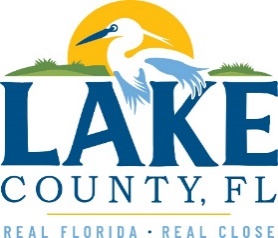 Office of Procurement ServicesP.O. Box 7800 • 315 W. Main St., Suite 416 • Tavares, FL 32778SOLICTATION: Construction Services for the Astor Library				03/29/2023Vendors are responsible for the receipt and acknowledgement of all addenda to a solicitation. Confirm acknowledgement by including an electronically completed copy of this addendum with submittal.  Failure to acknowledge each addendum may prevent the submittal from being considered for award.THIS ADDENDUM DOES NOT CHANGE THE DATE FOR RECEIPT OF PROPOSALS.QUESTIONS/RESPONSESSheet A8.1 has door 110-Branch Supervisor Office - door noted with hardware set "C" - this hardware is for storefront doors. Please advise. Response: Please quote hardware set F for opening number 110.Can we use CPVC instead of copper for the water lines?Response: Yes, submittal approval will be required.  Is there a specification for needing to install wall mounted toilets versus floor mounted?Response: The Toilet is to be an American Standard Champion 4 MAX 1.28 GPF/4.8 LPF Left Trip Lever 16-1/2-inch Elongated-Front Toilet or similar.ADDITIONAL INFORMATIONContractors shall bid the 90% Phase II Site Plan Drawings, currently noted in Exhibit I. ACKNOWLEDGEMENTFirm Name:  I hereby certify that my electronic signature has the same legal effect as if made under oath; that I am an authorized representative of this vendor and/or empowered to execute this submittal on behalf of the vendor.  Signature of Legal Representative Submitting this Bid:  Date: Print Name: Title: Primary E-mail Address: Secondary E-mail Address: 